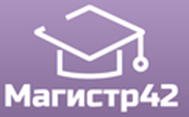 Учредитель Конкурса:Межшкольная Ассоциация Учителей Научно-Естественных Дисциплин «МАГИСТР»Список участников и результаты дистанционного Всероссийского конкурса «ПЕДАГОГИЧЕСКОЕ МАСТЕРСТВО»    Сайт МАУНЕД МАГИСТР - http://www.magistr42.com    Электронный адрес - mauned@yandex.ru    Телефон для справок -8 905 072 41 32СЕРИЯ ПМРЕГ.НОМЕРФИО, должностьРЕГИОН, ОУНОМИНАЦИЯРЕЗУЛЬТАТ013Рамазанова Рената Зейнулаховна,ВоспитательМБДОУ №7 «Буровичок»ХМАО-Югра, Тюменская область, г. СургутПортфолио педагога2 степень012Клейн Татьяна Владимировна,Учитель - логопедМБДОУ «ДС ОВ «Белочка» ЯНАО,г. Тарко –СалеМастер-класс педагога3 степень011Клейн Татьяна Владимировна,Учитель - логопедМБДОУ «ДС ОВ «Белочка» ЯНАО,г. Тарко –СалеМастер-класс педагога1 степеньПриказ №7от 09.02.2018г.010Шипунова Ольга Михайловна,Учитель английского языкаМОУ «Чойская СОШ» Республика Алтай, Чойский район, село ЧояМетодическая разработка2 степень009Атаманова Ирина Васильевна,Учитель русского языка и литературыМОУ «Чойская СОШ» Республика Алтай, Чойский район, село ЧояМетодическая разработка1 степеньПриказ №6 от 06.02.2018г.008Ивличева Татьяна Анатольевна,Музыкальный руководительМБДОУ «ДС ОВ «Белочка»ЯНАО, Тюменская область, г. Тарко- СалеМетодическая разработка3 степеньПриказ №5 от 02.02.2018г.007Шестакова Галина Александровна,Учитель географииМОУ « Ульканская СОШ №2»Иркутская область, Казачинско-Ленский район, пгт УльканМетодическая разработка2 степень006Гусакова Наиля Фаритовна,Учитель-логопедМАДОУ «Детский сад «Ручеёк»ЯНАО, г. Новый УренгойМетодическая разработка2 степень005Катырбаева Елена Валентиновна,Преподаватель русского языка и литературыКГПОАУ «Камчатский колледж технологии  и сервиса» Камчатский край, г. Петропавловск-КамчатскийМетодическая разработка1 степеньПриказ №4 от 31.01.2018г.004Яковлева Надежда Васильевна,Учитель географииМОУ Аргунская СОШ Забайкальский край, Нерчинско-Заводский р-н, село АргунскМетодическая разработка2 степень003Драева  Гюзель Рифатовна, ВоспитательМБОУ «Избердеевская НШДС»Тамбовская обл., Петровский район, с. ПетровскоеМетодическая разработка3 степеньПриказ №3 от 23.01.2018г.002Павлова Вера Валерьевна,ВоспитательМБДОУ №49 Кемеровская область,г. Ленинск-КузнецкийМетодическая разработкаУчастие001Беляева Наталья Анатольевна,ВоспитательМБДОУ №49 Кемеровская область,г. Ленинск-Кузнецкий Методическая разработкаУчастиеПриказ №1 от 08.01.2018г.